Муниципальное бюджетное общеобразовательное учреждение«Средняя общеобразовательная школа № . Слюдянки»МБОУ СОШ № 50Методическая разработкаСоциально-педагогическое занятие «Разговор по душам»Составила: Любовь Владимировна Конюшкинасоциальный педагог школыг. Слюдянка, 2022Цель: Создание благоприятных условий для стимулирования положительных эмоций и развития коммуникативных навыков у подростков.Задачи:Снятие эмоционального напряжения, агрессивного состояния.Формирование доверительных отношений в коллективе.Формирование адекватной самооценки.Форма: Социально-педагогический занятие.Объект: Учащиеся 5-6 классов.Оборудование:бейджики,конфеты,открытки с пожеланиями,мешочек,копилка,весы (изготовленные из картона или другого плотного материала),небольшие листочки бумаги,фломастеры,магнитофон,кассета с инструментальной музыкой.Содержание:1. Организационный момент.- УПРАЖНЕНИЕ «НЕОБЫЧНОЕ ПРИВЕТСТВИЕ»: ребятам предлагается поприветствовать «соседа» (того человека, который находится возле него) необычным способом. Например, как здороваются в странах Англии, Индии или показать свой «ритуал» приветствия. Ведущий (педагог) начинает с себя, и так по очереди, не забывая благодарить детей за участие («спасибо»).2. Основная часть.- УПРАЖНЕНИЕ «МНЕ НРАВИТСЯ…»: на листках бумаги, вырезанных в виде звезды, облака или бейджик детям предлагается написать своё имя в той форме, которая им больше нравится. Например: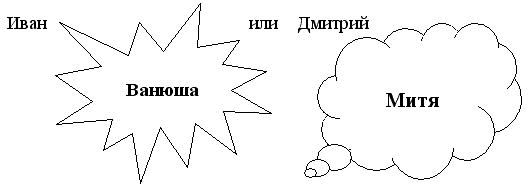 По кругу, начиная с ведущего, дети говорят: «мне нравится, когда меня называют не Дмитрий, а Митя, так как это имя мне больше по душе» (приведён пример).- АКЦИЯ «СПЕШИТЕ ДЕЛАТЬ ДОБРЫЕ ДЕЛА». Детям объявляется, что с данного момента начинает действовать акция «спешите делать добрые дела», где участие может принять каждый из них. Акция продлится в течение месяца, а по её окончанию будет выбран победитель. Её условия: за данный период времени детям необходимо совершить как можно больше хороших, добрых поступков; написать о них на специально приготовленных педагогом листочках бумаги и положить их в заранее подготовленную и оформленную тем же педагогом копилку – «копилку добрых дел». В акции могут принимать участие педагоги – записав фамилию ребёнка и его поступок на листке бумаги, опустить его в копилку. По возможности необходимо проверить достоверность добрых поступков детей, правдивы ли они. Детям предлагается прямо сейчас написать, про свой добрый поступок и пополнить «копилку добрых дел».Дальше педагог предлагает учащимся вспомнить теперь уже о плохих поступках, их можно вслух не озвучивать. Сожалеют ли они о том, что сделали? Какие чувства испытывали они, когда его совершали? Какие свои плохие качества они могут назвать? После обсуждения предлагается принять участие в игре – «самосуд». Для её проведения выбирают из числа учащихся добровольца, который берёт любую карточку лежащую перед ним, где написаны положительные и отрицательные качества личности человека. Учащемуся, подумав, необходимо сказать преобладает ли у него данное качество. Остальные дети также оценивают у ученика – преобладание у него того или иное качества человека, правду ли он сказал о себе. Если оно у него есть, то учащимся предлагается поднять большой палец вверх, если нет – то опустить вниз. Если мнение участника-добровольца совпадает с мнением большинства учащихся, то данное качество прикрепляется к чаше весов, соответственно: отрицательные на одну чашу, а положительные на другую. После чего участники наблюдают - какая же чаша весов перевесит. В игре принимают участия не более 3-х человек, иначе она может затянуться по времени. Весы могут быть изготовлены из плотного картона, а на карточках использованы следующие качества человека: положительные – доброта, отзывчивость, трудолюбие, аккуратность и т.д.; отрицательные – хитрость, лживость и другие.- УПРАЖНЕНИЕ «ВОЛШЕБНАЯ ЛАВКА». Детям предлагается представить, что существует волшебная лавка, в которой есть весьма необычные вещи – качества человека. Учащимся предлагается выступить в роли покупателя, в роли продавца выступает непосредственно сам педагог, который предлагает обменять одни отрицательные качества на другие – положительные. В качестве положительного качества личности человека будет являться сладкая конфета, которая сама по себе вызывает у детей положительные эмоции.- ИГРА «ПУТАНИЦА». Учащимся предлагается возможность поиграть в очень известную, распространенную игру и немного подвигаться. Выбирают одного водящего (можно двух – пару), который выходит за пределы комнаты и ждёт, когда его позовут. Остальные учащиеся берутся за руки, образуя круг. Не разжимая рук, они стараются «запутаться» как можно сложнее, после чего зовут водящего. Например: «Игорь, распутай нас!»- УПРАЖНЕНИЕ «РЕЛАКСАЦИЯ». После выполненных упражнений и игр детям предлагается расслабиться. Сесть поудобнее, закрыть глаза. Звучит спокойная музыка, можно использовать сборник инструментальной музыки «Одинокий пастух». Педагог тихо, спокойно произносит следующие слова: «вдохните глубоко воздух, прислушайтесь к своему дыханию, к биению своего сердца... Представьте, что ваше тело – это лёгкая пушинка.…Сейчас вы находитесь в горах, поднимаетесь вверх и вот вы уже на вершине высокой горы. Ваше тело становится всё легче и легче, как пух, вы летите. Вы парите в небе, нежно припекает солнышко, лёгкий ветерок нежно ласкает вас, вы наслаждаетесь полётом…Затем вы постепенно возвращаетесь назад. Вы глубоко вдыхаете, прислушиваетесь к своему дыханию и биению сердца, открываете глаза». Педагог спрашивает у детей об их состоянии.3. Заключительная часть.- УПРАЖНЕНИЕ «РЕФЛЕКСИЯ». Педагог предлагает учащимся по очереди высказать своё мнение о занятие, что нового они узнали о себе, какие моменты занятия, упражнения, игры им понравились больше, что было трудно выполнить ребятам. Таким образом, педагог подводит итог прошедшего занятия, выявляет положительные и отрицательные моменты.- УПРАЖНЕНИЕ «МЕШОЧЕК ПОЖЕЛАНИЙ». Педагог использует данное упражнение в качестве момента “прощания”. Передавая мешочек друг другу, учащиеся по кругу достают из него маленькие открыточки с пожеланиями (например: учиться на “4” и “5”; крепкого здоровья и другие) и начиная со слов: “я тебе желаю”, зачитывают сам текст открытки. Так же дети самостоятельно могут придумать своё пожелание.Примечание: педагогу необходимо ознакомить учащихся с определёнными правилами занятия (не перебивать друг друга; не смеяться над мнением другого человека, а уважать его; правило “здесь и теперь” и другие), которые он, педагог, должен разработать. Так же предупредить учащихся о технике безопасности, которая необходима при проведении подвижных игр. Педагог должен непосредственно сам принимать участие в упражнениях и играх совместно с детьми, а не быть пассивным наблюдателем. Если ребёнок отказывается отвечать на вопросы, участвовать в упражнениях, то не заставлять его это делать. Наглядные материалы должны быть красочными и эстетичными, а само занятие логически выстроено (одни упражнения предшествовали другим и плавно переходили друг в друга).